RELATÓRIO RECEBIMENTO DE ANIMAIS SILVESTRES NO MÊS DE AGOSTO-SETEMBRO DO MUNICÍPIO DEPIRACICABA.Relação de óbitos de animais silvestres proveniente do Município de PIRACICABA.Relação de animais silvestres em processo de reabilitação na Associação Mata Ciliar provenientes do Município de PIRACICABA.RELATÓRIO FOTOGRÁFICO DE ANIMAIS SILVESTRES NO MÊS DE AGOSTO DO MUNICÍPIO DE – PIRACICABA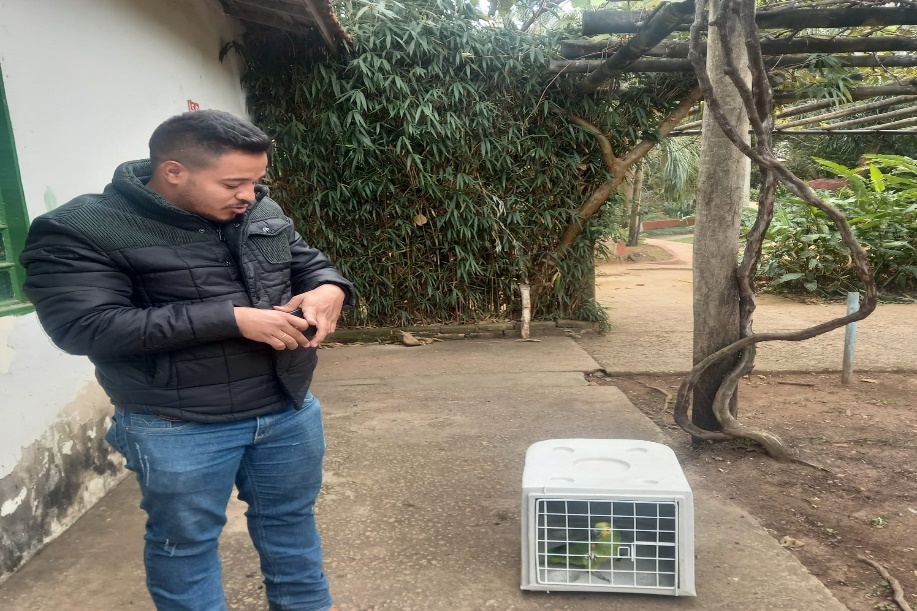 (39405) - Papagaio verdadeiro de apreensão, entregue por veterinário do CEDEMA no dia 05-09-22.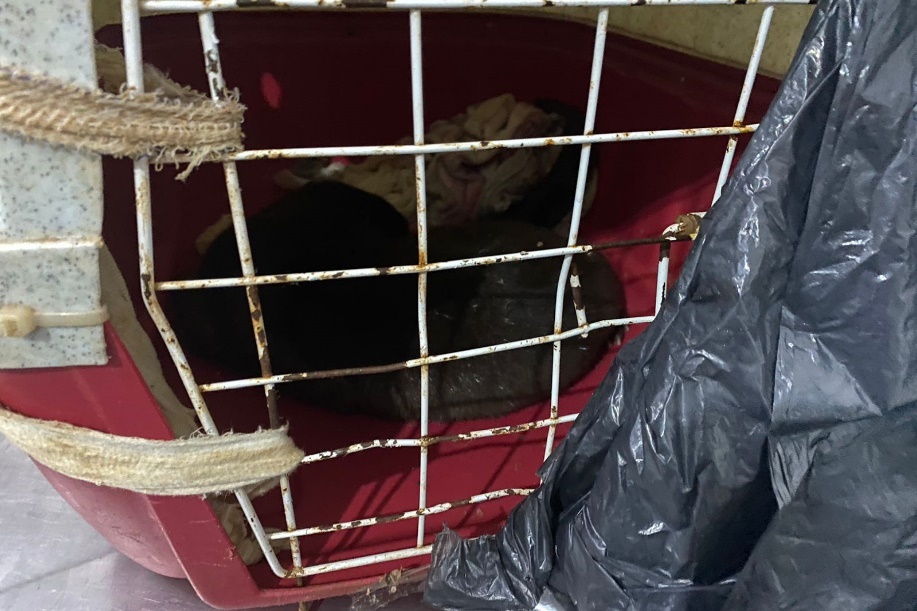 (39672) - Lontra encaminhada pela Polícia de Piracicaba no dia 16-09-22.RGDATA DE ENTRADANOME POPULARNOME CIENTÍFICOOBSERVAÇÃO3940505/09/2022Papagaio-verdadeiroAmazona aestivaanimal anilhado3967216/09/2022LontraLontra longicaudisPossível atropelamentoTOTAL: 2 ANIMAISTOTAL: 2 ANIMAISTOTAL: 2 ANIMAISTOTAL: 2 ANIMAISTOTAL: 2 ANIMAISCLASSENº DE ANIMAIS%Mamíferos150%Aves150%Répteis00%RGDATA DE ENTRADANOME POPULARNOME CIENTÍFICODESTINODATA DE SAÍDA3871918/05/2022Canário-da-terraSicalis flaveolaOBITO18/09/20223967216/09/2022LontraLontra longicaudisOBITO 20/09/2022TOTAL: 2 ANIMAISTOTAL: 2 ANIMAISTOTAL: 2 ANIMAISTOTAL: 2 ANIMAISTOTAL: 2 ANIMAISTOTAL: 2 ANIMAISRGDATA DE ENTRADANOME POPULARNOME CIENTÍFICO3914929/07/2022Sagui-de-tufo-pretoCallithrix penicillata3940505/09/2022Papagaio-verdadeiroAmazona aestivaTOTAL: 2 ANIMAISTOTAL: 2 ANIMAISTOTAL: 2 ANIMAISTOTAL: 2 ANIMAIS